  Hommage à Daniel Thomas1948-2014Biotechnocentre est triste.Daniel Thomas, scientifique de réputation mondiale, l'emblématique "Monsieur Biotechnologie" vient de décéder brutalement, en pleine activité, à l'âge de 66 ans.	Professeur à l'Université Technologique de Compiègne, Président du PRES Champagne-Ardennes et Picardie, pionnier des biotechnologies végétales industrielles, scientifique de réputation mondiale, il avait accueilli généreusement le projet "Biotechnocentre" et ouvert le 1er Colloque BTC le 10 Mai 1988 à Seillac avec un magistral exposé intitulé "Biotechnologies : passé, présent et futur" devant un parterre d'autorités dont le Préfet de Région accompagné des Préfets d'Indre et Loire et du Loir et Cher. 	Je veux donc lui rendre hommage, saluer son attitude ouverte et généreuse, son énergie et son charisme engagés très tôt dans les activités de transfert.Il laisse un grand vide au sein des institutions nationales et internationales.J-C Chénieux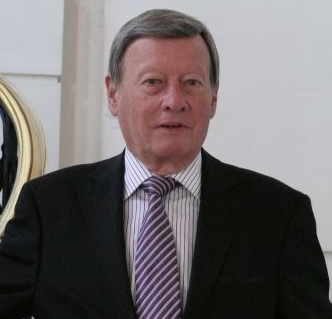 Fils d’ouvrier agricole,  Daniel Thomas obtient un doctorat d’Etat en sciences physiques à l’école de chimie de Rouen en 1971 et en 1972, il débute sa carrière à Harvard (USA), comme research associate.A son retour en France, il est recruté comme professeur à l’Université Technologique de Compiègne (UTC) où il effectuera toute sa carrière et où il crée un laboratoire consacré au génie enzymatique et cellulaire. C’est le début d’une aventure scientifique donnant lieu à plus de 350 publications scientifiques dans les meilleures revues internationales  et qui sont citées des milliers de fois dans « Science Citation Index ». Cela lui assure très rapidement une notoriété internationale jamais démentieMais l’énergie et le charisme de Daniel Thomas lui donnent une audience qui va bien au-delà de son laboratoire et de son enseignement : dés 1974, il anime le premier programme d’actions concertées consacré aux biotechnologies industrielles au sein de la Délégation Générale à la Recherche Scientifique et Technique (DGRST), ancêtre de l’actuel ministère de la recherche. Il sera d’ailleurs par la suite directeur du programme national des biotechnologies de 1985 à 1993. Membre du Comité national du CNRS de 1996 à 2000, il continue de présider jusqu’à son décès la section « biochimie et chimie moléculaire » du Conseil National des Universités (CNU). Au niveau européen, il crée dès 1978 le programme européen des biotechnologies dont il devient à partir de 1983 le président du comité de gestion. Cette implication dans l’animation des grands programmes de recherches internationaux le conduit à présider le comité d’évaluation du programme « qualité de la vie » de l’Union Européenne, puis en 2003 le panel d‘évaluation de l’espace européen de la recherche (ERA). Il préside les comités d’experts de l’OCDE. Rappelons aussi qu’il a été lauréat de « la chaire Solvay » à l’Université libre de Bruxelles en 1982-1983. Toutes ces responsabilités l’amènent à réaliser de nombreuses missions en Europe, aux Etats-Unis, en Asie et en Amérique latine.Partageant la vision de Pasteur qu’il n’est de bonnes recherches que dans une confrontation de leurs résultats avec leurs applications, Daniel Thomas s’est engagé très tôt dans les activités de transfert : il crée dès 1984 à Amiens le Centre de valorisation des glucides (CVG). Il suscite et accompagne l’essor d’entreprises innovantes. Chemin faisant, il conceptualise la notion de bio raffinerie pour optimiser la valorisation de toutes les fractions des biomasses. Ce qui débouche sur sa dernière grande initiative, le projet PIVERT (218 M€) Celui-ci va être consacré à la valorisation globale des oléagineux en quatre familles de produits : des ingrédients actifs pour la cosmétique et la pharmacie, des molécules pour remplacer celles fournies par la pétrochimie des matériaux et des biocarburants de seconde génération. Il est également responsable scientifique du programme Genesys (10 ans, 25 partenaires, 117M€) ayant pour objectif de développer la chimie du végétal au travers de la biomasse oléagineuse.Daniel Thomas venait d’être nommé professeur émérite de l’UTC.